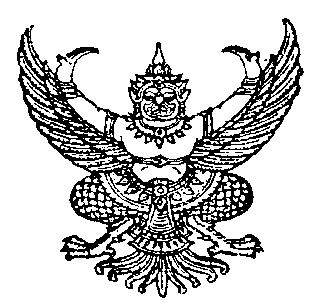   ประกาศองค์การบริหารส่วนตำบลฉลองเรื่อง  การจัดทำแผนจัดหาพัสดุและแผนปฏิบัติการจัดซื้อจัดจ้างประจำปีงบประมาณ ๒๕๕๗อำเภอสิชล  จังหวัดนครศรีธรรมราช………………………………………………………………………..		ตามระเบียบกระทรวงมหาดไทยว่าด้วยการพัสดุของหน่วยการบริหารส่วนท้องถิ่น พ.ศ. ๒๕๓๕ และที่แก้ไขเพิ่มเติมถึงปัจจุบันและตามหนังสือสั่งการที่ มท ๐๓๑๓.๔๑/ว ๑๕๐๐ ลงวันที่ ๒๕ มิถุนายน ๒๕๔๒ กำหนดให้องค์กรปกครองส่วนท้องถิ่นดำเนินการจัดทำแผนการจัดหาพัสดุและแผนปฏิบัติการจัดซื้อจัดจ้างบัดนี้ องค์การบริหารส่วนตำบลฉลองได้ดำเนินการจัดทำแผนการจัดหาพัสดุและแผนปฏิบัติการจัดซื้อจัดจ้าง ประจำปีงบประมาณ ๒๕๕๗ เสร็จเรียบร้อยแล้วจึงประกาศมาให้ทราบโดยทั่วกัน	ประกาศ ณ วันที่       ๗     เดือน    ตุลาคม    พ.ศ.   ๒๕๕๖				(ลงชื่อ)          (นายสุนทร   ใจห้าว)			  นายกองค์การบริหารส่วนตำบลฉลอง